Freshmen Leaders in Engineering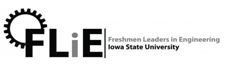 General Meeting—114 Marston HallSeptember 27th, 2012, 6:00-7:00pmAnnouncements:Representative from Society of Women Engineers (SWE)Career Fair: were you prepared? How was last week’s meeting?How could FLiE better prepare you next semester?FLiE Exec. Team announcementsLeadership Discussion with Dr. Tom HillDr. Tom Hill, the Vice President of Student Affairs for ISU, will be leading a group discussion on leadership and what that means to you as a Freshmen at ISUImportant Dates:Next FLiE Meeting: Professionalism Seminar with Leslie PotterThursday, October 4th, 5:00-6:00pm, Marston 114The first of three seminars by Leslie Potter, Senior Lecturer for IMSE, covering topics such as email etiquette and professionalism in the workplaceNote the time change: will be from 5:00-6:00pm for this meeting onlyFLiE Meeting: Todd SondagThursday, October 11th, 6:00-7:00pm, Marston 114 [Regular Time]An Iowa State graduate (Mechanical Engineering ’04), Todd Sondag will be talking on the topic of Interviewing and NetworkingFLiE Executive Contact Information:President: Austin Dorenkamp, ajd@iastate.eduVP of Committees: Joe Near, janear@iastate.eduVP of VEISHEA: TC Ringgenberg, tcringg@iastate.eduSecretary: Ashley Kohagen, akohagen@iastate.eduTreasurer: Augustine Villa, afvilla@iastate.eduCommunications Chair: Alex Wibholm, awibholm@iastate.eduEvents Chair: Amelia Medici, amedici@iastate.eduOutreach Chair: Nate Podjenski, nategpo@iastate.eduTutoring Chair: David Gardner, dwg@iastate.edu